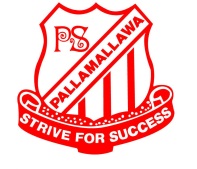 P& C Meeting- Monday 27th 9amNO JUMPSTART NEXT WEEK-Thursday 30th.Jumpstart resumes Week 2 Term 3,28th July.Assembly AwardsK/2: Jaxon Parsons, George Diprose, Dakota Bateman, Miley Crouch, Toby Gallagher & Summah Boughton.3/6: Benjamin Hobday, Kaydhan Taylor, David Kumar & Katie Cory.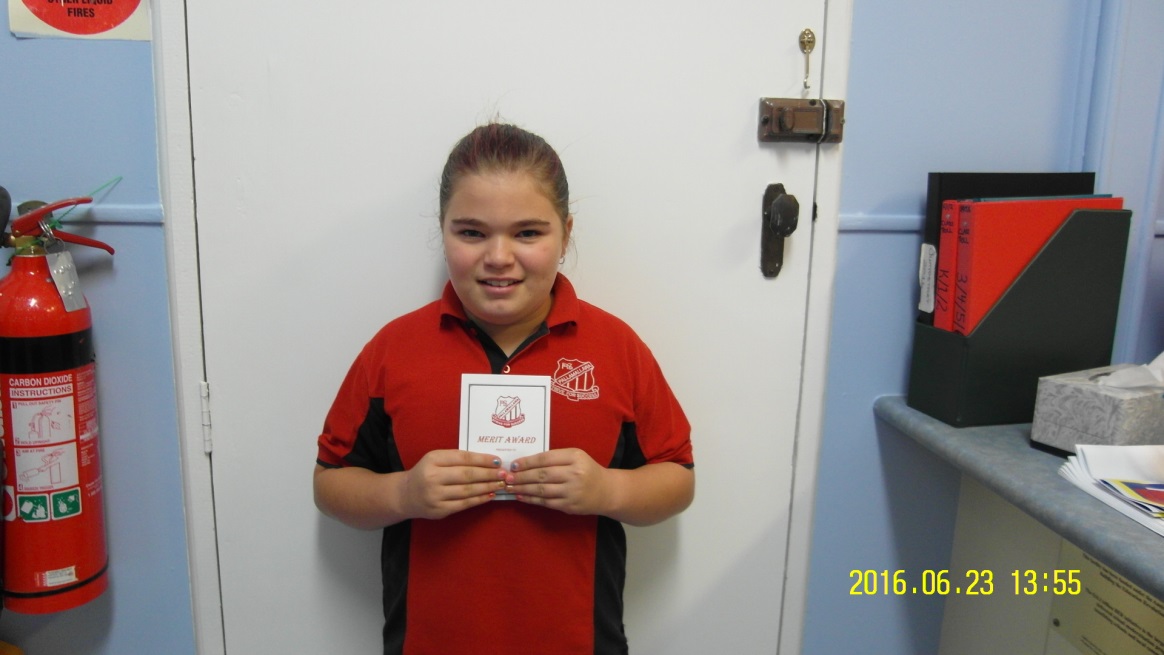 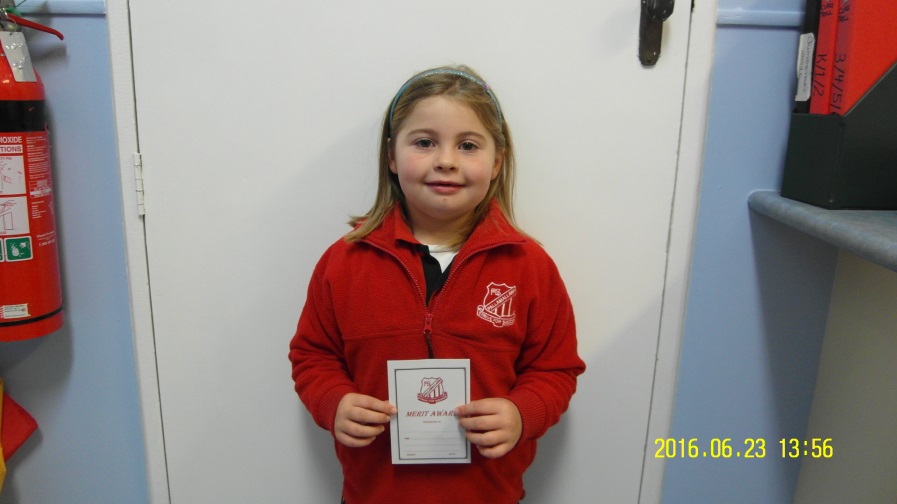 Pally PBL Stars: 		 Jorga Saunders		   Madalyn CrouchAthletics CarnivalThe Athletics Carnival will be held on Tuesday 28th June. Track events will be held on Rigby oval first thing and then we will move over to school grounds for field events. $5 Lunch. (Students-Muffin & Fruit for Recess and Sausage S/W & Drink for Lunch). (Adults-Meal $10).P & C Cake StallThe P & C will be running a cake stall on Saturday 2nd July at the school during Election voting. Donations of Cakes/slices can be left at the school.Library Books & K-2 ReadersMs Pidgeon would like all Library books and readers returned to school by Monday.Term 2 Canteen Roster*Parents- Please check the Menu & price List as things have been added and deleted. There will be Winter Specials advertisied in the Newsletter at times until item sold out. (The Menu & Price List are on the School App under Canteen).CanteenJodi Rigby is the Canteen Coordinator.  Jodi has organised a roster for canteen duties for all families. At this stage families will be allocated to do Monday or Friday canteen.  Where there is a NEED VOLUNTEER Notice if anyone is able to do this day please contact Jodi.If you are unavailable on the day allocated, it is up to you to organise another family to swap with you.  If you do not organise another parent to swap with you THE CANTEEN WILL BE CLOSED ON THIS DAY.Please let Jodi know of the change of date. The Monday fruit program will continue and parents will be placed on a roster to supply fruit. Contact Jodi Rigby on Mobile No: 0488 103 397 and let her know if you require a special day to assist.P & C Meeting Monday 27th June @ 9amAll Welcome                                                                                                                                                                                                                                                                                                 Monday Canteen  Monday Canteen  Monday Fruit RosterFriday CanteenFriday Canteen24th Kerry Munn27th Georgia WilsonLiz Hobday1st JulyBec Diprose